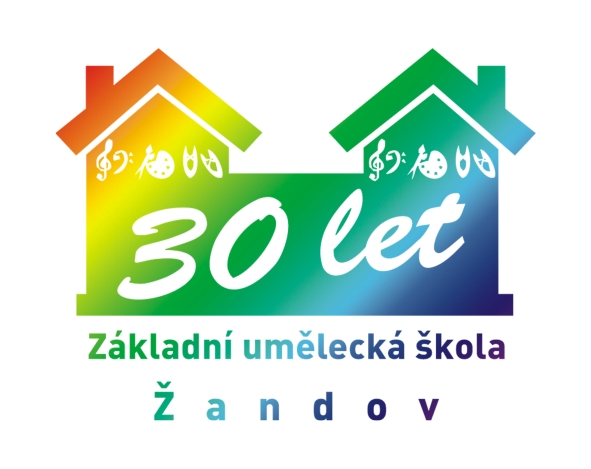         Žandovský hlásek 2019                      aneb ,,hezky česky“.Informace o pěvecké soutěži:Vyhlašovatelem soutěže je Základní umělecká škola Žandov okres Česká Lípa, příspěvková organizace, Dlouhá 121, 471 07 Žandov.Soutěž je určena pro zpěváky od 6 do 15 let, kteří nestudují sólový zpěv na ZUŠ.Soutěž je rozdělena do dvou kategorií (rozhodujícím datem pro zařazení je 1. 9. 2018):A (6 – 10 let)B (11 – 15 let)Soutěž je dvoukolová (výběrové kolo, finále).V každém kole se soutěží se stejnou písní.Ozvučení soutěže zajišťuje pořadatel.Výherci soutěže obdrží věcné hodnotné dary. Přihlášení do soutěže:Vyplněnou přihlášku, která je ke stažení na webových stránkách ZUŠ Žandov,  zasílejte e - mailem na adresu zastupce@zuszandov.cz do 24. 5. 2019.Do předmětu, prosíme, napište Žandovský hlásek 2019. Součástí přihlášky bude i podklad písně ve formátu mp3 bez melodické linky. Podklad musí v názvu obsahovat příjmení soutěžícího – název písně – kategorii (Novák – Pec nám spadla – A). Přihlášku můžete také osobně odevzdat v kanceláři ZUŠ Žandov.Časový harmonogram soutěže bude zveřejněn na webových stránkách ZUŠ Žandov od 29. 5. 2019.Podmínky soutěže:Zpěv české populární písně nebo světové písně s českým textem zpaměti.Zpěv na hudební podklad a na mikrofon.Ozvučení soutěže zajišťuje pořadatel.Podklady, které jsou zdarma ke stažení na webových stránkách ZUŠ Žandov nejsou podmínkou přijetí do soutěže. Lze zpívat na vlastní, ve formátu mp3, a bez hlavní melodické linky. Po termínuSoutěžící přijde v doprovodu svého pedagoga ze ZŠ nebo v doprovodu rodiče.Výběrové kolo:Pátek 31. 5. 2019, 10.00 hod., sál KD Koruna Žandov – prezence soutěžících 9.30 - 9.45 hod.Výběrové kolo je veřejné.Soutěžní vystoupení bude hodnotit porota ve složení:Michaela Vyhnánková, dipl. um. – pedagog zpěvu ZUŠ ŽandovPavlína Skuhravá – pedagog zpěvu ZUŠ Žandov, MimoňBc. Michal Beň – místostarosta města ŽandovMgr. Leona Ježková -  ředitelka ZŠ Horní PoliceMgr. Kamila Nacházelová – ředitelka ZŠ ŽandovPorota vybere z každé kategorie 5 postupujících. Porota má výhradní právo rozhodnout o konečném počtu postupujících do finálového kola. Rozhodnutí poroty je neměnné. Každý soutěžící obdrží účastnický list a sladkou odměnu za pěvecké vystoupení.Finále:Sobota  1. 6. 2019, 15.00 hod., fotbalové hřiště Žandov – prezence finalistů 14.30 – 14.45 hod.Výběrové kolo je veřejné.Ve finále zpívají postupující z kola výběrového.Kategorie z výběrového kola se ruší. Každý soutěžící zpívá už jen sám za sebe. Porota ocení nejlepší výkony věcnými dary za 1. 2., 3. místo. Udělena bude i cena pana Oldřicha Jenčka (dlouholetého ředitele ZUŠ Žandov) za muzikální projev a Zvláštní cena firmy Sauer pro absolutního vítěze.Případné dotazy zodpoví Michael Vyhnánková, zástupkyně ředitelky ZUŠ Žandov,tel. 604 536208.